4th Grade Industrialization Inquiry Supporting Question 1Supporting Question 2Supporting Question 3What changes were made in manufacturing during the 1800s?How did New Yorkers benefit from Industrialization?What were the challenges New Yorkers faced during industrialization?Formative Performance TaskFormative Performance TaskFormative Performance TaskComplete a graphic organizer of the changes in manufacturing that resulted from industrialization. Make a claim, supported by evidence, about the benefits of industrialization. Make a claim, supported by evidence, about the challenges of industrialization. Integration of Inquiry Process and SkillsIntegration of Inquiry Process and SkillsIntegration of Inquiry Process and SkillsSupporting Question 1Supporting Question 2Supporting Question 3Connect:  States what is known about the quality of life in their local communities and makes connections to prior knowledge about what might improve their quality of life. Connect:  Recognizes that questions can be answered by finding information about innovations that improved quality of life and about how New Yorkers benefited from industrialization. Graphic Organizer: Connect#6Connect:  Generates a list of key words with guidance in order to research the challenges New Yorkers faced during industrialization. Graphic Organizer: Connect#10Wonder:  Asks questions to clarify topics or details about industrialization, manufacturing, and assembly lines. Graphic Organizer:  Wonder#6Wonder:  Predicts answers to inquiry question  about how New Yorkers benefited from industrialization based on background knowledge and beginning observation.Graphic Organizer: Wonder#7Wonder:  Predicts answers to inquiry question about the challenges New Yorkers faced during industrialization based on background knowledge and beginning experience. Graphic Organizer: Wonder#7Investigate: Uses simple notetaking strategies (e.g., graphic organizers) to take notes about changes that were made in manufacturing during the 1800s while watching videos on the development of the assembly line. Investigate:  Paraphrases and summarizes information that answers the question of how industrialization in New York benefited New Yorkers by looking at image banks of city growth and urbanization in New York.Graphic Organizer: Investigate#37Investigate:  Uses selected search engines and reviews previous resources to find appropriate information about the challenges New Yorkers faced during Industrialization.Graphic Organizer:Investigate#36 C3 Resources Construct: Complete a graphic organizer of the changes in manufacturing that resulted from industrialization in general and the assembly line in particular.Construct:  Identifies facts and details that support the main idea that New Yorkers benefited from industrialization. Graphic Organizer: Construct#11Construct:  Identifies facts and details that support the main idea that New Yorkers faced challenges as a result of industrialization.Graphic Organizer: Construct#11Express: Express:  Makes a claim, supported by evidence, about how New Yorkers benefited from industrialization. Express:  Makes a claim, supported by evidence, about the challenges of industrialization faced by New Yorkers.Reflect: Reflect: Reflect: Identifies own strengths and sets goals for improvement. Graphic Organizer: Reflect#7Summative Performance Task: Argument: Did industrialization make life better for everyone in New York? Construct an argument supported with evidence that addresses the question. Extension: Write a letter from the perspective of an immigrant child to a friend back home that talks about the experience of coming to the United States.Summative Performance Task: Argument: Did industrialization make life better for everyone in New York? Construct an argument supported with evidence that addresses the question. Extension: Write a letter from the perspective of an immigrant child to a friend back home that talks about the experience of coming to the United States.Summative Performance Task: Argument: Did industrialization make life better for everyone in New York? Construct an argument supported with evidence that addresses the question. Extension: Write a letter from the perspective of an immigrant child to a friend back home that talks about the experience of coming to the United States.Did Industrialization Make Life Better for Everyone in New York?Did Industrialization Make Life Better for Everyone in New York?Staging the Question: Brainstorm the types of things they believe would improve the quality of life in their local communities.Staging the Question: Brainstorm the types of things they believe would improve the quality of life in their local communities.Social Studies Practices  Gathering, Using, and Interpreting Evidence    Chronological Reasoning and Causation  Comparison and Contextualization  Civic Participation 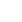 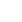 